		Austin Yacht Club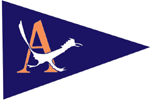 		5906 Beacon Drive
		Austin, TX 78734-1428
		(512) 266-1336					    BOARD OF DIRECTOR’S MEETING					    Date:  26 March 2020MOTION						  All Operating Expenses exceeding $1,500, even those within the approved Operating Budget, require prior Board approval.  Every Capital Expenditure requires prior Board Approval, even if the expenditure is within the approval Capital Expenditure Plan.  NAME OF BOARD MEMBER:  Russ ShermerBOARD POSITION:  Harbor CommanderX	I MOVE THAT: The board approves purchasing 30 wheel stops for the replacing the broken stops in the parking areas and to add 11 stops in Dry Out Area.BACKGROUND/PURPOSE OF MOTION:  We would like to put reservations for the Dry Out Area online for easy access similar to how the Work Area reservations now work.  In order to do so, we need to clearly identify each parking space.  The most economical, durable and safe option is to use cement parking stops and paint the slip number on each stop.  This solution was vetted and approved by the Harbor Committee at their March 5 meeting.  At the March board meeting it was determined that we should also replace the broken wheel stops in the parking areas.  Since members and Tom offered to perform the installation, that cost was removed from the new quote.NAME OF PERSON(S) WHO WILL CARRY OUT THE MOTION:  Russ Shermer, Harbor CommanderADDITIONAL AMOUNT REQUESTED: $1265.50IS THIS AN OPERATING EXPENSE OR CAPITAL EXPENDITURE?(Capital Expenditures cost >$2500 and have a useful life of >1 year)   X Operating Expense Line Item – Acct #Capital Expenditure Line Item – Acct #IS THE AMOUNT INCLUDED IN THE CURRENT YEAR BUDGET? 	Yes X No 	 